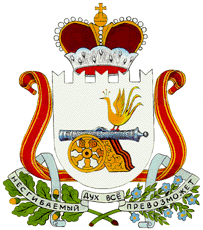 Р Е Ш Е Н И ЕОт 13 мая 2020 года   №16                                                   Об утверждении отчета об исполнении бюджета муниципального образования  Козинского сельского поселения Смоленского района Смоленской области за 2019 год Статья 11. Утвердить отчет об исполнении бюджета муниципального образования Козинского сельского поселения Смоленского  района Смоленской области за 2019 год по доходам в сумме 22 527,5 тыс. рублей, по расходам в сумме 21 175,9 тыс. рублей с превышением расходов над доходами (профицит бюджета муниципального образования Козинского сельского поселения Смоленского района Смоленской области) в сумме 1 351,6 тыс. рублей.Статья 2Утвердить показатели:          1. доходов  бюджета муниципального образования Козинского сельского поселения Смоленского района Смоленской области за 2019 год  согласно приложению № 1 к настоящему решению;          2. расходов бюджета муниципального образования Козинского сельского поселения Смоленского района Смоленской области за 2019 год по ведомственной структуре расходов бюджетов  согласно приложению № 2 к настоящему решению;3. расходов бюджета муниципального образования Козинского сельского поселения Смоленского района Смоленской области за 2019 год по разделам и подразделам классификации расходов бюджетов согласно приложению № 3 к настоящему решению;4. источников финансирования дефицита бюджета муниципального образования Козинского сельского поселения Смоленского района Смоленской области за 2019 год по кодам классификации источников финансирования дефицита бюджетов согласно приложению № 4 к настоящему решению.Статья 3Настоящее решение опубликовать в газете «Сельская правда». Статья 4Настоящее решение вступает в силу с момента официального опубликования. Глава муниципального образованияКозинского сельского поселенияСмоленского района Смоленской области                                     Н.Д. Макаренков Приложение №1к решению Совета депутатовКозинского сельского поселения Смоленского района  Смоленской области «Об  исполнении бюджета муниципального образованияКозинского сельского поселения Смоленского района Смоленской области за 2019 год» от 13 мая 2020 года   №16Доходы бюджета муниципального образования Козинского сельского поселения Смоленского района Смоленской области за 2019 год Единица измерения: тыс.рубПриложение № 2к решению Совета депутатовКозинского сельского поселения Смоленского района  Смоленской области «Об исполнении бюджета муниципального образованияКозинского сельского поселения Смоленского района Смоленской области за 2019 год» от 13 мая 2020 года   №16Ведомственная структура расходов бюджета муниципального образования Козинского сельского  поселенияСмоленского района Смоленской области за 2019 год Единица измерения: тыс.рубПриложение № 3к решению Совета депутатовКозинского сельского поселения Смоленского района  Смоленской области «Об исполнении бюджета муниципального образованияКозинского сельского поселения Смоленского района Смоленской области за 2019 год» от 13 мая 2020 года   №16Расходы  бюджета муниципального образования Козинского сельского поселения Смоленского района Смоленской области по разделам и подразделам классификации расходов бюджетов за 2019 год  Единица измерения: тыс.рубПриложение № 4к решению Совета депутатовКозинского сельского поселения Смоленского района  Смоленской области «Об  исполнении бюджета муниципального образованияКозинского сельского поселения Смоленского района Смоленской области за 2019 год» от 13 мая 2020 года   №16Источники финансирования дефицита бюджета муниципального образования  Козинского сельского поселения Смоленского района Смоленской области по кодам классификации источников финансирования дефицита бюджета за 2019 годЕдиница измерения: тыс.рубСОВЕТ ДЕПУТАТОВ КОЗИНСКОГО  СЕЛЬСКОГО     ПОСЕЛЕНИЯ СМОЛЕНСКОГО  РАЙОНА СМОЛЕНСКОЙ ОБЛАСТИНаименование показателяКодКассовое исполнениеНаименование показателяКодКассовое исполнениеФедеральное казначейство1002 159,0Доходы от уплаты акцизов на дизельное топливо, подлежащие распределению между бюджетами субъектов Российской Федерации и местными бюджетами с учетом установленных дифференцированных нормативов отчислений в местные бюджеты (по нормативам, установленным Федеральным законом о федеральном бюджете в целях формирования дорожных фондов субъектов Российской Федерации)00010302231010000110982,7Доходы от уплаты акцизов на моторные масла для дизельных и (или) карбюраторных (инжекторных) двигателей, подлежащие распределению между бюджетами субъектов Российской Федерации и местными бюджетами с учетом установленных дифференцированных нормативов отчислений в местные бюджеты (по нормативам, установленным Федеральным законом о федеральном бюджете в целях формирования дорожных фондов субъектов Российской Федерации)000103022410100001107,2Доходы от уплаты акцизов на автомобильный бензин, подлежащие распределению между бюджетами субъектов Российской Федерации и местными бюджетами с учетом установленных дифференцированных нормативов отчислений в местные бюджеты (по нормативам, установленным Федеральным законом о федеральном бюджете в целях формирования дорожных фондов субъектов Российской Федерации)000103022510100001101 312,9Доходы от уплаты акцизов на прямогонный бензин, подлежащие распределению между бюджетами субъектов Российской Федерации и местными бюджетами с учетом установленных дифференцированных нормативов отчислений в местные бюджеты (по нормативам, установленным Федеральным законом о федеральном бюджете в целях формирования дорожных фондов субъектов Российской Федерации)00010302261010000110-143,9Федеральная налоговая служба18212 152,5Налог на доходы физических лиц с доходов, источником которых является налоговый агент, за исключением доходов, в отношении которых исчисление и уплата налога осуществляются в соответствии со статьями 227, 2271 и 228 Налогового кодекса Российской Федерации000101020100100001104 497,6Налог на доходы физических лиц с доходов, полученных от осуществления деятельности физическими лицами, зарегистрированными в качестве индивидуальных предпринимателей, нотариусов, занимающихся частной практикой, адвокатов, учредивших адвокатские кабинеты, и других лиц, занимающихся частной практикой в соответствии со статьей 227 Налогового кодекса Российской Федерации000101020200100001102,2Налог на доходы физических лиц с доходов, полученных физическими лицами в соответствии со статьей 228 Налогового кодекса Российской Федерации0001010203001000011043,7Налог на доходы физических лиц с доходов, полученных в виде процентов по облигациям с ипотечным покрытием, эмитированным до 1 января 2007 года, а также с доходов учредителей доверительного управления ипотечным покрытием, полученных на основании приобретения ипотечных сертификатов участия, выданных управляющим ипотечным покрытием до 1 января 2007 года000101020500100001100,0Единый сельскохозяйственный налог000105030100100001101 602,7Налог на имущество физических лиц, взимаемый по ставкам, применяемым к объектам налогообложения, расположенным в границах сельских поселений00010601030100000110787,3Земельный налог с организаций, обладающих земельным участком, расположенным в границах сельских поселений000106060331000001102 883,2Земельный налог с физических лиц, обладающих земельным участком, расположенным в границах сельских поселений000106060431000001102 335,8финансовое управление Администрации муниципального образования "Смоленский район" Смоленской области912635,5Невыясненные поступления, зачисляемые в бюджеты сельских поселений00011701050100000180Дотации бюджетам сельских поселений на выравнивание бюджетной обеспеченности00020215001100000150635,5Администрация Козинского сельского поселения Смоленского района Смоленской области9297 580,6Доходы, получаемые в виде арендной платы, а также средства от продажи права на заключение договоров аренды за земли, находящиеся в собственности сельских поселений (за исключением земельных участков муниципальных бюджетных и автономных учреждений)0001110502510000012019,1Доходы от сдачи в аренду имущества, находящегося в оперативном управлении органов управления сельских поселений и созданных ими учреждений (за исключением имущества муниципальных бюджетных и автономных учреждений)00011105035100000120180,3Прочие доходы от компенсации затрат бюджетов сельских поселений0001130299510000013010,0Прочие субсидии бюджетам сельских поселений000202299991000001506 986,3Субвенции бюджетам сельских поселений на осуществление первичного воинского учета на территориях, где отсутствуют военные комиссариаты00020235118100000150352,2Прочие безвозмездные поступления в бюджеты сельских поселений0002070503010000015032,7ИТОГО ДОХОДОВИТОГО ДОХОДОВ22 527,5Наименование показателяВед.Разд.Ц.ст.Расх.Касс. расходНаименование показателяВед.Разд.Ц.ст.Расх.Касс. расходАдминистрация Козинского сельского поселения Смоленского района Смоленской области9290000000000000000021 175,9ОБЩЕГОСУДАРСТВЕННЫЕ ВОПРОСЫ929010000000000000005 637,3Функционирование высшего должностного лица субъекта Российской Федерации и муниципального образования92901020000000000000513,8Расходы на обеспечение деятельности Главы муниципального образования929010299Я0200140000513,8Расходы на выплаты персоналу в целях обеспечения выполнения функций государственными (муниципальными) органами, казенными учреждениями, органами управления государственными внебюджетными фондами929010299Я0200140100513,8Расходы на выплаты персоналу государственных (муниципальных) органов929010299Я0200140120513,8Функционирование Правительства Российской Федерации, высших исполнительных органов государственной власти субъектов Российской Федерации, местных администраций929010400000000000003 846,8Расходы на обеспечение функций органов местного самоуправления в муниципальном образовании929010499Я05001400003 846,8Расходы на выплаты персоналу в целях обеспечения выполнения функций государственными (муниципальными) органами, казенными учреждениями, органами управления государственными внебюджетными фондами929010499Я05001401002 543,0Расходы на выплаты персоналу государственных (муниципальных) органов929010499Я05001401202 543,0Закупка товаров, работ и услуг для обеспечения государственных (муниципальных) нужд929010499Я05001402001 295,0Иные закупки товаров, работ и услуг для обеспечения государственных (муниципальных) нужд929010499Я05001402401 295,0Иные бюджетные ассигнования929010499Я05001408008,8Уплата налогов, сборов и иных платежей929010499Я05001408508,8Обеспечение деятельности финансовых, налоговых и таможенных органов и органов финансового (финансово-бюджетного) надзора9290106000000000000021,2Иные межбюджетные трансферты из бюджетов сельских поселений в бюджет муниципального образования "Смоленский район" Смоленской области на решение вопросов местного значения929010699Я05П200200021,2Межбюджетные трансферты929010699Я05П200250021,2Иные межбюджетные трансферты929010699Я05П200254021,2Другие общегосударственные вопросы929011300000000000001 255,4Обеспечение содержания, обслуживания и распоряжения объектами муниципальной собственности  в муниципальном образовании  "Смоленский район" Смоленской области"929011317Я01217410001 106,7Закупка товаров, работ и услуг для обеспечения государственных (муниципальных) нужд929011317Я012174120030,8Иные закупки товаров, работ и услуг для обеспечения государственных (муниципальных) нужд929011317Я012174124030,8Иные бюджетные ассигнования929011317Я01217418001 075,9Исполнение судебных актов929011317Я012174183086,7Уплата налогов, сборов и иных платежей929011317Я0121741850989,3Резервный фонд муниципального образования9290113240100000000074,4Закупка товаров, работ и услуг для обеспечения государственных (муниципальных) нужд9290113240100000020074,4Иные закупки товаров, работ и услуг для обеспечения государственных (муниципальных) нужд9290113240100000024074,4Проведение семинаров, фестивалей, конкурсов, единовременное денежное вознаграждение и иные расходы муниципального образования9290113992022064000074,2Закупка товаров, работ и услуг для обеспечения государственных (муниципальных) нужд9290113992022064020074,2Иные закупки товаров, работ и услуг для обеспечения государственных (муниципальных) нужд9290113992022064024074,2НАЦИОНАЛЬНАЯ ОБОРОНА92902000000000000000352,2Мобилизационная и вневойсковая подготовка92902030000000000000352,2Субвенции на осуществление первичного воинского учета, на территориях, где отсутствуют военные комиссариаты на территории муниципального образования .929020378Я0051180000352,2Расходы на выплаты персоналу в целях обеспечения выполнения функций государственными (муниципальными) органами, казенными учреждениями, органами управления государственными внебюджетными фондами929020378Я0051180100193,9Расходы на выплаты персоналу государственных (муниципальных) органов929020378Я0051180120193,9Закупка товаров, работ и услуг для обеспечения государственных (муниципальных) нужд929020378Я0051180200158,3Иные закупки товаров, работ и услуг для обеспечения государственных (муниципальных) нужд929020378Я0051180240158,3НАЦИОНАЛЬНАЯ БЕЗОПАСНОСТЬ И ПРАВООХРАНИТЕЛЬНАЯ ДЕЯТЕЛЬНОСТЬ929030000000000000006,1Обеспечение пожарной безопасности929031000000000000006,1Обеспечение деятельности добровольных пожарных дружин и мероприятия по обеспечению пожарной безопасности в муниципальном образовании929031099Я00120900006,1Закупка товаров, работ и услуг для обеспечения государственных (муниципальных) нужд929031099Я00120902006,1Иные закупки товаров, работ и услуг для обеспечения государственных (муниципальных) нужд929031099Я00120902406,1НАЦИОНАЛЬНАЯ ЭКОНОМИКА929040000000000000008 810,8Дорожное хозяйство (дорожные фонды)929040900000000000008 810,8Финансирование основных мероприятий на реализацию МП "Совершенствование и развитие сети автомобильных дорог общего пользования на территории Смоленского района Смоленской области на 2019-2021 годы ".929040905Я01216140001 813,5Закупка товаров, работ и услуг для обеспечения государственных (муниципальных) нужд929040905Я01216142001 813,5Иные закупки товаров, работ и услуг для обеспечения государственных (муниципальных) нужд929040905Я01216142401 813,5Субсидии на проектирование. строительство. реконструкцию. капитальный ремонт и ремонт автомобильных дорог общего пользования местного значения929040905Я01812600006 986,3Закупка товаров, работ и услуг для обеспечения государственных (муниципальных) нужд929040905Я01812602006 986,3Иные закупки товаров, работ и услуг для обеспечения государственных (муниципальных) нужд929040905Я01812602406 986,3Софинансирование на проектирование. строительство. реконструкцию. капитальный ремонт и ремонт автомобильных дорог общего пользования местного значения929040905Я01S126000011,0Закупка товаров, работ и услуг для обеспечения государственных (муниципальных) нужд929040905Я01S126020011,0Иные закупки товаров, работ и услуг для обеспечения государственных (муниципальных) нужд929040905Я01S126024011,0ЖИЛИЩНО-КОММУНАЛЬНОЕ ХОЗЯЙСТВО929050000000000000006 138,5Жилищное хозяйство92905010000000000000162,5Основные мероприятия по проведению капитального, текущего ремонта муниципального жилого фонда929050106Я014000000057,3Закупка товаров, работ и услуг для обеспечения государственных (муниципальных) нужд929050106Я014000020057,3Иные закупки товаров, работ и услуг для обеспечения государственных (муниципальных) нужд929050106Я014000024057,3Основные мероприятия по оплате взносов на капитальный ремонт муниципального жилого фонда929050106Я0240000000105,2Закупка товаров, работ и услуг для обеспечения государственных (муниципальных) нужд929050106Я0240000200105,2Иные закупки товаров, работ и услуг для обеспечения государственных (муниципальных) нужд929050106Я0240000240105,2Коммунальное хозяйство929050200000000000002 410,2Основные мероприятия по выравниванию выпадающих доходов и прочие мероприятия  в сфере коммунального хозяйства929050206Я02601600001 584,6Закупка товаров, работ и услуг для обеспечения государственных (муниципальных) нужд929050206Я02601602001 195,8Иные закупки товаров, работ и услуг для обеспечения государственных (муниципальных) нужд929050206Я02601602401 195,8Иные бюджетные ассигнования929050206Я0260160800388,8Субсидии юридическим лицам (кроме некоммерческих организаций), индивидуальным предпринимателям, физическим лицам - производителям товаров, работ, услуг929050206Я0260160810388,8Основные мероприятия в рамках ЦП929050223Я0120210000461,5Закупка товаров, работ и услуг для обеспечения государственных (муниципальных) нужд929050223Я0120210200461,5Иные закупки товаров, работ и услуг для обеспечения государственных (муниципальных) нужд929050223Я0120210240461,5Резервный фонд муниципального образования92905022401000000000364,0Закупка товаров, работ и услуг для обеспечения государственных (муниципальных) нужд92905022401000000200364,0Иные закупки товаров, работ и услуг для обеспечения государственных (муниципальных) нужд92905022401000000240364,0Благоустройство929050300000000000003 565,7Прочее благоустройство в сфере коммунального хозяйства929050306Я01201600002 060,3Закупка товаров, работ и услуг для обеспечения государственных (муниципальных) нужд929050306Я01201602002 060,3Иные закупки товаров, работ и услуг для обеспечения государственных (муниципальных) нужд929050306Я01201602402 060,3Обеспечение оказания ритуальных услуг и содержание мест захоронения929050306Я0121014000146,3Закупка товаров, работ и услуг для обеспечения государственных (муниципальных) нужд929050306Я0121014200146,3Иные закупки товаров, работ и услуг для обеспечения государственных (муниципальных) нужд929050306Я0121014240146,3Основные мероприятия, направленные на энергосбережение и эффективность, по уличному освещению на территории муниципального образования929050316Я01601600001 359,2Закупка товаров, работ и услуг для обеспечения государственных (муниципальных) нужд929050316Я01601602001 359,2Иные закупки товаров, работ и услуг для обеспечения государственных (муниципальных) нужд929050316Я01601602401 359,2СОЦИАЛЬНАЯ ПОЛИТИКА9291000000000000000063,1Пенсионное обеспечение9291001000000000000063,1Доплаты к пенсиям муниципальных служащих в муниципальном образовании929100199ЯП01002000063,1Социальное обеспечение и иные выплаты населению929100199ЯП01002030063,1Публичные нормативные социальные выплаты гражданам929100199ЯП01002031063,1ФИЗИЧЕСКАЯ КУЛЬТУРА И СПОРТ92911000000000000000168,0Другие вопросы в области физической культуры и спорта92911050000000000000168,0Основные мероприятия, направленные на формирование здорового образа жизни населения929110503Я0320150000168,0Закупка товаров, работ и услуг для обеспечения государственных (муниципальных) нужд929110503Я0320150200168,0Иные закупки товаров, работ и услуг для обеспечения государственных (муниципальных) нужд929110503Я0320150240168,0Наименование показателяРазд.Касс. расходНаименование показателяРазд.Касс. расходОБЩЕГОСУДАРСТВЕННЫЕ ВОПРОСЫ01005 637,3Функционирование высшего должностного лица субъекта Российской Федерации и муниципального образования0102513,8Функционирование Правительства Российской Федерации, высших исполнительных органов государственной власти субъектов Российской Федерации, местных администраций01043 846,8Обеспечение деятельности финансовых, налоговых и таможенных органов и органов финансового (финансово-бюджетного) надзора010621,2Другие общегосударственные вопросы01131 255,4НАЦИОНАЛЬНАЯ ОБОРОНА0200352,2Мобилизационная и вневойсковая подготовка0203352,2НАЦИОНАЛЬНАЯ БЕЗОПАСНОСТЬ И ПРАВООХРАНИТЕЛЬНАЯ ДЕЯТЕЛЬНОСТЬ03006,1Обеспечение пожарной безопасности03106,1НАЦИОНАЛЬНАЯ ЭКОНОМИКА04008 810,8Дорожное хозяйство (дорожные фонды)04098 810,8ЖИЛИЩНО-КОММУНАЛЬНОЕ ХОЗЯЙСТВО05006 138,5Жилищное хозяйство0501162,5Коммунальное хозяйство05022 410,2Благоустройство05033 565,7СОЦИАЛЬНАЯ ПОЛИТИКА100063,1Пенсионное обеспечение100163,1ФИЗИЧЕСКАЯ КУЛЬТУРА И СПОРТ1100168,0Другие вопросы в области физической культуры и спорта1105168,0ВСЕГО РАСХОДОВ:ВСЕГО РАСХОДОВ:21 175,9Наименование групп, подгрупп, статей, подстатей, элементов, программ (подпрограмм), кодов экономической классификации источников внутреннего финансирования бюджетов                                                                                                                             Код источника финансирования по КИВФ, КИВнФИсполнение Источники финансирования дефицита бюджета  - всего000 90 00 00 00 00 0000 000-1351,6ИСТОЧНИКИ ВНУТРЕННЕГО ФИНАНСИРОВАНИЯ ДЕФИЦИТОВ БЮДЖЕТОВ000 01 00 00 00 00 0000 000 -1351,6Изменение остатков средств на счетах по учету средств бюджета000 01 05 00 00 00 0000 000-1351,6Увеличение остатков средств бюджетов000 01 05 00 00 00 0000 500-22628,3Увеличение прочих остатков средств бюджетов000 01 05 02 00 00 0000 500-22628,3Увеличение прочих остатков денежных средств бюджетов000 01 05 02 01 00 0000 510-22628,3Увеличение прочих остатков денежных средств бюджетов сельских поселений000 01 05 02 01 10 0000510-22628,3Уменьшение остатков средств бюджетов000 01 05 00 00 00 0000 60021276,7Уменьшение прочих остатков средств бюджетов000 01 05 02 00 00 0000 60021276,7Уменьшение прочих остатков денежных средств бюджетов000 01 05 02 01 00 0000 61021276,7Уменьшение прочих остатков денежных средств бюджетов сельских поселений000 01 05 02 01 10 0000 61021276,7